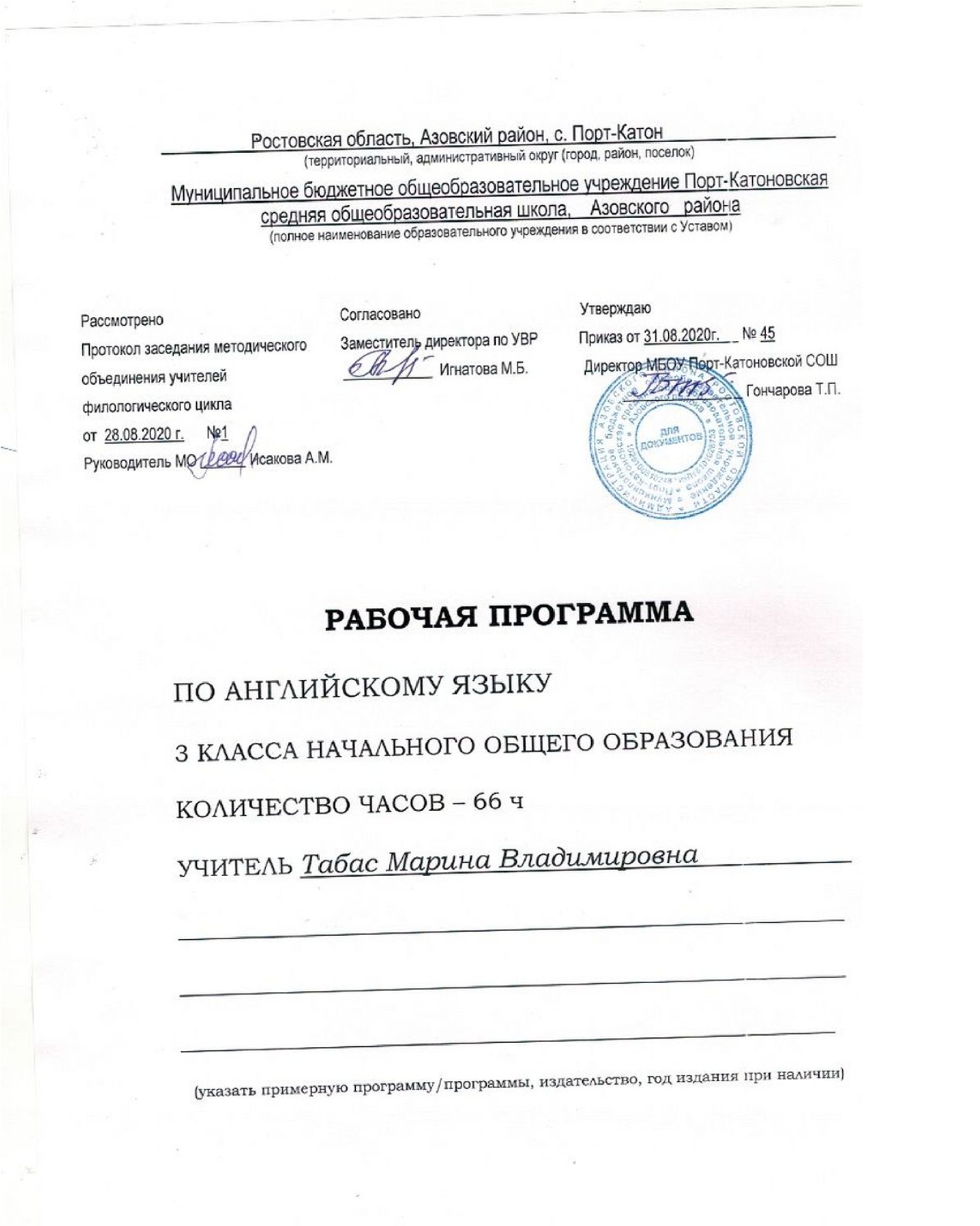 Пояснительная записка   Иностранный язык входит в общеобразовательную область «Филология» и является важнейшим средством общения, без которого невозможно существование и развитие человеческого общества. Происходящие сегодня изменения в общественных и международных отношениях, средствах коммуникации (использование новых информационных технологий) требуют повышения коммуникативной компетенции школьников, совершенствования их филологической подготовки. Все это повышает статус предмета «иностранный язык» как общеобразовательной учебной дисциплины.Основными нормативными документами, определяющими содержание данной рабочей программы, являются:  1. Устав МБОУ Порт-Катоновской СОШ 2. Федеральный закон об образовании в  «Российской Федерации от 29 декабря 2012 г. N 273-ФЗ3. Федеральный закон от 01.12.2007 №309 (ред. от 23.07.2013) «О внесении изменений в отдельные законодательные  акты  РФ в части изменения структуры Государственного образовательного стандарта»4. Областной закон от 14.11 2013 №26-3С «Об образовании в Ростовской области»5. Постановление правительства Ростовской области от 25.09.2013 № 596 «Об утверждении государственной программы Ростовской области «Развитие  образования». 6. Постановление правительства Ростовской области от 06.03.2014 №158 « О внесении изменений в постановление Правительства Ростовской области»7. Постановление Главного государственного санитарного врача РФ от 29.12. 2010 №189 «Об утверждении СанПиН 2.4.2..2821-10 «Санитарно-эпидемиологические требования к условиям и организации обучения в общеобразовательных учреждениях»8. Приказ Минобразования России от 5.03 2004 №1089 «Об утверждении федерального компонента государственных образовательных стандартов начального общего, основного общего и среднего (полного) общего образования»9. Приказ Минобразования Ростовской области от 30.06.2010 № 582 «Об утверждении плана по модернизации общего образования на 2011-2015 годы»10. Приказ Минобрнауки России от 17.12.2010 №1897 «Об утверждении и введении в действие федерального государственного образовательного стандарта основного общего образования»11. Приказ Минобрнауки России от 10.11.2011 №2643 «О внесении изменений в Федеральный компонент государственных образовательных стандартов начального общего, основного общего и среднего (полного) общего образования», утвержденный приказом Министерства образования РФ от 5.03 2004 №189. 12. Обязательный минимум содержания образования основной и средней (полной) школы (приказ МО РФ № 1236 от 19.05.98; приказ МО РФ  № 56 от 30.06.99  в Сборнике нормативных документов. Дрофа. Москва 2007г.); 13. Федеральный базисный учебный план и примерные учебные планы (приказ МО РФ №1312 от 9.03.2004г.) 14.Примерные программы по английскому языку. Английский язык: учебник для 6 класса - О.В.Афанасьева, И.В. Михеева, - М.: Просвещение, 2013 . 15.Программа курса английский язык для 5-11 классов общеобразовательных учреждений. Авторы О.В.Афанасьева, И.В. Михеева. 16.Учебный план МБОУ Порт-Катоновской СОШ. 64 часов.Данная рабочая программа составлена на основе следующих документов:авторская программа к учебно-методическим комплексам по английскому языку для учащихся 2—4 классов общеобразовательных учреждений серии “Rainbow English”;Закон РФ «Об образовании»;Федеральный государственный образовательный стандарт начального общего образования;Базисный учебный план общеобразовательных учреждений РФ;Федеральный перечень учебников, рекомендованных (допущенных) к использованию в образовательном процессе в ОУ, реализующих программы общего образования. Цели и задачиВоспитательная цель. В процессе соизучения языков и культур, общепринятых человеческих и базовых национальных ценностей, представленных в содержании учебников, осуществляется духовно-нравственное воспитание младших школьников, предусматривающее принятие ими моральных норм и нравственных установок. Благодаря совместной деятельности, межличностному общению формируется эмоционально-оценочное отношение к миру, развивается культура общения.Образовательная цель. Использование иностранного языка как средства получения информации способствует расширению общего кругозора младших школьников, достижению образовательной цели. Наряду с общим образованием (приобретением знаний об окружающей их действительности посредством иностранного языка) младшие школьники расширяют свой филологический кругозор, знакомятся с новыми лингвистическими явлениями и понятиями.Развивающая цель. Процесс изучения английского языка организован таким образом, что он способствует развитию интеллектуальных и познавательных способностей младших школьников, которые учатся воспринимать, запоминать, осмысливать новую информацию. В процессе участия в моделированных ситуациях общения, ролевых играх у младших школьников развиваются речевые способности, личностные качества, а также творческое мышление и воображение.Основными задачами в изучении английского языка согласно ФГОС начального общего образования являются:1) формировать начальные навыки общения в устной и письменной форме с носителями иностранного языка на основе своих речевых возможностей и потребностей; осваивать правила речевого и неречевого поведения;2) формировать начальные лингвистические представления, необходимые для овладения на элементарном уровне устной и письменной речью на иностранном языке, расширять лингвистический кругозор;3) формировать дружелюбное отношение и толерантность к носителям другого языка на основе знакомства с жизнью своих сверстников в других странах, с детским фольклором и доступными образцами детской художественной литературы.Концепция  учебного предмета (английский язык) с учетом общеобразовательного учреждения и контингента учащихся.Социально-политические и экономические преобразования во всех сферах жизни нашего общества привели к существенным изменениям в сфере образования. Изменился, в частности, и статус иностранного языка как школьного учебного предмета. Расширение международных связей, вхождение нашего государства в мировое сообщество сделало иностранный язык реально востребованным государством, обществом и личностью. Иностранный язык стал в полной мере осознаваться как средство общения, средство взаимопонимания и взаимодействия людей, средство приобщения к иной национальной культуре и как важное средство для развития интеллектуальных способностей школьников, их общеобразовательного потенциала.Изменения, происходящие в настоящее время, обусловили интернационализацию всех сторон жизни общества и человека. Знание иностранного языка (и, прежде всего — английского, — в силу его распространенности) становится неотъемлемым элементом: совершенствования профессиональной деятельности (а также коммерческой и управленческой) в условиях резкого возрастания объема информации; использования новых информационных технологий (уже утвердилось название "информационная" для обозначения новой цивилизации, которая возникает в наиболее развитых странах мира); межчеловеческого общения (при огромном росте туризма, межгосударственных, конфессиональных и иных контактов); доступа к ценностям мировой культуры; гуманизации школьного образования; —  открывает новые дополнительные возможности для формирования и реализации профессиональных, творческих, коммуникационных и иных способностей	детей.Освоение основ английского языка дает учащимся возможность приобщения к одному из общепризнанных и наиболее распространенных средств межкультурного общения, важнейшему источнику информации о современном мире и происходящих в нем процессов, а также обогащения своего коммуникативного опыта, филологического кругозора, общей и речевой культуры – в этом и заключается актуальность изучения иностранного языка.Срок реализации — 1 год. Рабочая программа рассчитана на 66 часов в год из расчета 2 часа в неделю в соответствии с Федеральным базисным учебным планом. Из них:57 часов — на изучение предмета, 4 часа — на проведение контрольных нормативов, 5 часов — на проектную деятельность.ПЛАНИРУЕМЫЕ РЕЗУЛЬТАТЫ ИЗУЧЕНИЯ УЧЕБНОГО КУРСА3 КЛАССГоворениеОбучающийся 3-го класса научится: ∙ осуществлять диалогическое общение на элементарном уровне со взрослыми и сверстниками, в том числе и с носителями иностранного языка, в пределах сфер, тематики и ситуаций общения.∙ порождать элементарные связные высказывания о себе и окружающем мире, о прочитанном, увиденном, услышанном, выражая при этом свое отношение;∙ приветствовать собеседника, используя языковые средства, адекватные возрасту собеседника и целям общения; ∙ прощаться после разговора, используя при этом разные речевые клише;∙ описывать человека, животное, предмет, картину;∙ рассказывать о ком-то, о происшедшем событии.Обучающийся 3-го класса получит возможность научиться: представляться самому, назвав имя, возраст, место и дату рождения, основное занятие; просить о помощи или предложить свою помощь; запрашивать необходимую информацию о ком-либо или о чем-либо; приглашать к совместной деятельности (например, к игре), используя при этом адекватные средства; обменяться мнениями о прочитанном или увиденном, аргументируя свою точку зрения.АудированиеОбучающийся 3-го класса научится:∙ понимать и реагировать на устное высказывание партнеров по общению в пределах сфер, тематики и ситуаций общения, обозначенных программой;∙ понимать просьбы и указания учителя, сверстников, связанные с учебными и игровыми ситуациями в классе; ∙ понимать общее содержание учебных и аутентичных текстов (рассказы, стихи, считалки) и реагировать вербально и, преимущественно, невербально на их содержание;∙ полностью и точно понимать короткие сообщения, в основном монологического характера, построенные на знакомом учащимся языковом материале.Обучающийся 3-го класса получит возможность научиться: догадываться о значении некоторых слов по контексту; догадываться о значении слов по словообразовательным элементам или по сходству звучания со словами родного языка; «обходить» незнакомые слова, не мешающие пониманию основного содержания текста; переспрашивать с целью уточнения содержания с помощью соответствующих клише типа: «Excuseme?» и т.д.ЧтениеОбучающийся 3-го класса научится:∙ выразительно читать вслух;∙ читать про себя с целью: а) понимания основного содержания учебных, а также несложных аутентичных текстов; б) поиска необходимой (интересующей) информации (приемы поискового чтения).Обучающийся 3-го класса получит возможность научиться:∙ читать про себя с целью полного и точного понимания содержания учебных и адаптированных аутентичных текстов, построенных на знакомом учащимся языковом материале или содержащих незнакомые слова, о значении которых можно догадаться;∙ читать вслух текст, построенный на изученном языковом материале, соблюдая правила произношения и соответствующую интонацию.Письмо Обучающийся 3-го класса научится:∙ писать короткое поздравление (с днем рождения, Новым годом, Рождеством) с опорой на образец, выражать пожелание;∙ составлять и записывать план прочитанного;∙ составлять и записывать рассказ на определенную тему;∙ списывать текст, вставляя в него пропущенные слова в соответствии с контекстом; ∙ самостоятельно и графически правильно выполнять письменные лексические и грамматические упражнения, используя в случае необходимости словарь; ∙ составлять подписи к картинкам.Обучающийся 3-го класса получит возможность научиться:  письменно отвечать на вопросы по прочитанному тексту (с опорой на текст); составлять план устного сообщения в виде ключевых слов, делать выписки их текста;  писать краткое письмо или поздравление зарубежному сверстнику по образцу на доступном уровне и в пределах изученной тематики, используя словарь в случае необходимости.Языковые средства и навыки оперирования ими Графика, каллиграфия, орфографияОбучающийся 3-го класса научится: ∙ воспроизводить графически и каллиграфически корректно все буквы английского алфавита (полупечатное написание букв, буквосочетаний, слов);∙ пользоваться английским алфавитом, знать последовательность букв в нем; ∙ отличать буквы от знаков транскрипции.∙ применять основные правила чтения и орфографии (умение их применять при чтении и письме).Обучающийся 3-го класса получит возможность научиться:  группировать слова в соответствии с изученными правилами чтения; уточнять написание слова по словарюФонетическая сторона речи Обучающийся 3-го класса научится: ∙ произносить все звуки английского алфавита;∙ различать на слух звуки английского и русского алфавита;Обучающийся 3-го класса получит возможность научиться:  соблюдать интонацию перечисления; читать изучаемые слова по транскрипции; грамотно в интонационном отношении оформлять различные типы предложений. адекватное произносить и различать на слух звуки изучаемого иностранного языка, в том числе долгих и кратких гласных, гласных с твердым приступом, звонких и глухих согласных; различать оглушение/неоглушение согласных в конце слога или слова, отсутствие смягчения согласных перед гласными; словесное и фразовое ударение, членение предложений на смысловые группы; ритмико-интонационные особенности основных коммуникативных типов предложений (утверждения, вопроса, побуждения). Лексическая сторона речиОбучающийся 3-го класса научится:∙ узнавать в письменном и устном тексте изученные лексические единицы, в том числе словосочетания, в пределах тематики; ∙ употреблять в процессе общения активную лексику в соответствии с коммуникативной задачей;Обучающийся 3-го класса получит возможность научиться:  узнавать простые словообразовательные элементы; опираться на языковую догадку в процессе чтения и аудирования (интернациональные и сложные слова). узнавать лексические единицы, простейшие устойчивые словосочетания, оценочную лексика и реплики-клише как элементы речевого этикета, отражающие культуру стран изучаемого языка (употребление и распознавание в речи). узнавать о способах словообразования (словосложение и аффиксация), о заимствованиях из других языков (интернациональные слова).Грамматическая сторона речи Обучающийся 3-го класса научится:∙ употреблять речевые образцы с глаголами tohave, tobe, модальными и смысловыми глаголами в настоящем времени;∙ употреблять правильный порядок слов в предложении;∙ употреблять единственное и множественное число;Обучающийся 3-го класса получит возможность научиться: распознавать в тексте и дифференцировать слова по определенным признакам (существительные, прилагательные, модальные/смысловые глаголы).Тематическое планирование 3 класс(65 часов)Планируемые результаты изучения учебного предметаРабота по учебно-методическим комплексам "Rainbow English" призвана обеспечить достижение следующих личностных, метапредметных и предметных результатов.Личностные результатыВ результате изучения английского языка в начальной школе у учащихся будут сформированы первоначальные представления о роли и значимости английского языка в жизни современного человека и его важности для современного поликультурного мира. Школьники приобретают начальный опыт использования иностранного языка как средства межкультурного общения, как нового инструмента познания мира и культуры других народов, осознают личностный смысл овладения иностранным языком. Содержание учебно-методических комплексов "Rainbow English" позволяет заложить основы коммуникативной культуры у младших школьников. Они учатся самостоятельно ставить и решать личностно-значимые коммуникативные задачи, при этом адекватно используя имеющиеся речевые и неречевые средства, соблюдая речевой этикет. Содержание обучения представлено в учебно-методических комплексах занимательно и наглядно, с учетом возрастных особенностей младших школьников. Работа по УМК данной серии будет способствовать дальнейшему формированию у учащихся интереса к английскому языку, к истории и культуре страны изучаемого языка. Это будет способствовать развитию познавательных мотивов, поможет усилить желание изучать иностранный язык в будущем.Метапредметные результатыДеятельностный характер освоения содержания учебно-методических комплексов серии "Rainbow English" способствует достижению метапредметных результатов, то есть формированию универсальных учебных действий. Разделы учебников «Учимся самостоятельно» развивают умение учиться, приучают самостоятельно ставить учебные задачи, планировать свою деятельность, осуществлять рефлексию при сравнении планируемого и полученного результатов. Способы презентации нового языкового материала показывают учащимся, каким образом необходимо структурировать новые знания, анализировать объекты с целью выделения существенных признаков и синтезировать информацию, самостоятельно выстраивая целое на основе имеющихся компонентов. Однако наибольшее внимание в данных учебно-методических комплексах уделяется развитию коммуникативных универсальных учебных действий, а именно: формированию умения с достаточной полнотой и точностью выражать свои мысли в соответствии с задачами и условиями коммуникации, овладению монологической и диалогической формами речи, инициативному сотрудничеству речевых партнеров при сборе и обсуждении информации, управлению своим речевым поведением.Предметные результатыОсновными предметными результатами освоения предлагаемой рабочей программы являются: формирование иноязычных коммуникативных умений в говорении, чтении, письме и письменной речи и аудировании; приобретение учащимися знаний о фонетической, лексической, грамматической и орфографической сторонах речи и навыков оперирования данными знаниями; знакомство с общими сведениями о странах изучаемого языка.Достижение личностных результатов оценивается на качественном уровне (без отметки). Сформированность метапредметных и предметных умений оценивается в баллах по результатам текущего, тематического и итогового контроля, а также по результатам выполнения практических работ.Ожидается, что выпускники начальной школы смогут демонстрировать следующие результаты в освоении иностранного языка.Речевая компетенция ГоворениеВыпускник научится:участвовать в элементарных диалогах (этикетном, диалоге-расспросе, диалоге-побуждении), соблюдая нормы речевого этикета, принятые в англоязычных странах;составлять  небольшое  описание  предмета,  картинки, персонажа;рассказывать о себе, своей семье, друге;кратко излагать содержание прочитанного текста.Выпускник научится:понимать на слух речь учителя и одноклассников при непосредственном общении и вербально / невербально реагировать на услышанное;понимать основное содержание небольших сообщений, рассказов, сказок в аудиозаписи, построенных в основном на знакомом языковом материале;использовать зрительные опоры при восприятии на слух
текстов, содержащих незнакомые слова.ЧтениеВыпускник научится:соотносить графический образ английского слова с его звуковым образом;читать вслух небольшой текст, построенный на изученном языковом материале, соблюдая правила произношения и соответствующую интонацию;читать  про себя и понимать содержание небольшого текста, построенного в основном на изученном языковом материале;находить в тексте необходимую информацию в процессе чтения.Письмо и письменная речьВыпускник научится:выписывать из текста слова, словосочетания и предложения;в письменной форме кратко отвечать на вопросы к тексту;писать поздравительную открытку (с опорой на образец);писать по образцу краткое письмо зарубежному другу (с опорой на образец).Языковая компетенцияГрафика, каллиграфия, орфографияВыпускник начальной школы научится:воспроизводить  графически  и  каллиграфически  корректно все буквы английского алфавита (полупечатное написание букв, буквосочетаний, слов); устанавливать звуко-бук-
венные соответствия;пользоваться английским алфавитом, знать последовательность букв в нем;списывать текст;отличать  буквы  от  знаков  транскрипции;  вычленять значок апострофа;сравнивать и анализировать буквосочетания английского языка;группировать слова в соответствии с изученными правилами чтения;оформлять орфографически наиболее употребительные слова (активный словарь).Фонетическая сторона речиВыпускник научится:различать на слух и адекватно произносить все звуки английского языка, соблюдая нормы произношения звуков (долгота и краткость гласных, отсутствие оглушения звон
ких согласных в конце слова, отсутствие смягчения согласных перед гласными);находить в тексте слова с заданным звуком;вычленять дифтонги;соблюдать правильное ударение в изолированном слове, фразе, не ставить ударение на служебных словах (артиклях, предлогах, союзах);соблюдать  основные   ритмико-интонационные   особенности предложений (повествовательное, побудительное, общий и специальные вопросы);членить предложения на смысловые группы и интонационно оформлять их;различать   коммуникативные   типы   предложений   по интонации;соотносить изучаемые слова с их транскрипционным изображением.Лексическая сторона речиВыпускник научится:узнавать в письменном и устном тексте, воспроизводить и употреблять в речи лексические единицы (приблизительно в объеме 500 единиц), обслуживающие ситуации общения в  пределах  тематики  начальной  школы,   в  соответствии
с коммуникативной задачей;использовать в речи простейшие устойчивые словосочетания, речевые клише, оценочную лексику в соответствии с коммуникативной задачей;использовать в речи элементы речевого этикета, отражающие культуру страны изучаемого языка;узнавать простые словообразовательные деривационные элементы (суффиксы: -er, -teen, -y, -ty, -th, -ful, префикс un);узнавать сложные слова, определять значение незнакомых сложных слов по значению составляющих их основ (bedroom, apple tree, etc);узнавать конверсивы, выводить их значение (chocolate —chocolate cake, water — to water);•	опираться  на  языковую  догадку  в  процессе  чтения и аудирования.Грамматическая сторона речиВыпускник научится:использовать в речи основные коммуникативные типы предложений (повествовательное, побудительное, вопросительное), соблюдая правильный порядок слов;оперировать   вопросительными   словами   (who,   what,when, where, why, how) в продуктивных видах речевой деятельности (говорении и письме);оперировать в речи отрицательными предложениями;формулировать простые (нераспространенные и распространенные)   предложения,   предложения   с   однородными членами, сложноподчиненные предложения;оперировать в речи сказуемыми разного типа: а) простым глагольным (He reads); б) составным именным (He is a pupil. He is ten.); составным глагольным (I can swim. I like to swim.);оперировать в речи безличными предложениями (It is spring.);образовывать формы единственного и множественного числа существительных, включая случаи man — men, woman — women,  mouse  — mice,  fish — fish,  deer — deer,sheep — sheep, goose — geese;использовать в речи притяжательный падеж имен существительных ;использовать прилагательные в положительной, сравнительной и превосходной степенях сравнения, включая и супплетивные формы (good — better — best; bad — worse — worst);выражать коммуникативные намерения с использованием грамматических форм present simple, future simple, past simple (включая правильные и неправильные глаголы) —оборота to be going to, конструкции there is/there are, конструкции I'd like to... модальных глаголов can и must;использовать вспомогательные глаголы to be и to do для построения необходимых вопросительных, отрицательных конструкций;оперировать в речи наречиями времени (always, often,sometimes, never, usually, yesterday, tomorrow), степени и об раза действия (very, well, badly, much, little);использовать наиболее употребительные предлоги для обозначения временных и пространственных соответствий (by, on, in, at, behind, in front of, with, from, of, into);использовать в речи личные, указательные, притяжательные и некоторые неопределенные местоимения.Социокультурная компетенцияВыпускники начальной школы знакомятся с названиями стран изучаемого языка, приобретают элементарные страноведческие знания о них, получают представление о реалиях и культуре носителей изучаемого языка. Также учащиеся овладевают элементарными нормами речевого этикета, распространенного в англоязычных странах, учатся опираться на эти нормы в различных ситуациях межличностного и межкультурного общения. Младшие школьники учатся представлять свою культуру посредством изучаемого иностранного языка.Компенсаторная компетенцияВыпускники начальной школы умеют опираться на зрительную наглядность, языковую и контекстуальную догадку при получении информации из письменного или звучащего текста, переспрашивают в случае непонимания собеседника, могут заменить слова средствами невербальной коммуникации (жестами, мимикой).Учебно-познавательная компетенцияРезультатом овладения учебно-познавательной компетенцией является формирование следующих специальных учебных умений:пользоваться  двуязычным  словарем  учебника (в  том числе транскрипцией);пользоваться    справочными    материалами,    представленными в виде таблиц, схем и правил;вести словарь для записи новых слов;систематизировать слова по тематическому принципу;находить расхождения и сходства между родным и изучаемым языком на уровне отдельных грамматических явлений (например, употребление артиклей, структура предло жения и т. д.);извлекать нужную информацию из текста на основе имеющейся коммуникативной задачи.Далее представим личностные, метапредметные и предметные результаты в познавательной, ценностно-ориентационной, эстетической и трудовой сферах.В познавательной сфере:•	умение действовать по образцу при выполнении упражнений и построении самостоятельных письменных и устных высказываний;умение работать с текстом с опорой на приобретенные умения (например, прогнозировать содержание текста по заголовку, составлять план текста, выделять основную информацию).В ценностно-ориентационной сфере:представление о языке как средстве выражения чувств, эмоций, суждений, основе культуры мышления;приобщение к национальным ценностям, ценностям мировой культуры, ценностям других народов.В эстетической сфере:овладение элементарными средствами выражения чувств, эмоций и отношений на иностранном языке;развитие чувства прекрасного, ощущения красоты в процессе знакомства с плодами культуры родной страны и страны изучаемого языка.В трудовой сфере:•	умение ставить цели и планировать свой учебный труд.Представляя в обобщенном виде планируемые результаты обучения английскому языку по учебно-методическим комплексам серии "Rainbow English" для начальной школы, отметим, что согласно требованиям Примерной программы по иностранному языку для начального общего образования у обучающихся:сформируется   элементарная  иноязычная  коммуникативная компетенция и общее представление о строе изучаемого языка и его некоторых отличиях от родного языка;расширится лингвистический кругозор;будут заложены основы коммуникативной культуры;сформируются положительная мотивация и устойчивый учебно-познавательный интерес к предмету «Иностранный язык»;а также необходимые универсальные учебные действия и специальные учебные умения, что заложит основу успешной учебной деятельности по овладению иностранным языком на следующей ступени образования.Предметное содержаниеТематика общенияКоличество часов1 What We See and What WeHaveПредметы окружающего мира, их характеристики и расположение по отношениюк говорящему. Принадлежащие нам предметы. Приветствие как часть речевого этикета82. WhatWeLikeСпособы выражения преференции в английском языке.Повседневные занятия детей и взрослых.Способности и возможности  людей103. WhatColour?Цветовая палитра мира. Характеристики людей, животных и объектов неживой природы.Наличие и отсутствие способности или возможности осуществить ту или иную деятельность74. HowMany?Выражение количества в английском языке.Физические характеристики  людей, животных и объектов неживой природы75. HappyBirthday!Семья и семейные традиции: празднование дня рождения116. What’sYourJob?Занятия и профессиональная деятельность.Физическое состояние человека77. AnimalsМир животных88. SeasonsandMonthsВремена года и погода7Итого669.Контрольные работы4